GWR 2021 Competitions - RulesEntryThe number of entries for each competition may be set by the GWR Committee based upon venue capacity as determined by any PE Safe Play rules currently in force. All players must be members of Pétanque England and registered with the GWR region.Entry fee is set at £15 per player with 80% of fees returned as prizes. Where entry numbers are restricted, teem entries will be made only on a ‘first come, first served’ basis through the www.gwrpetanque.com website and each online team entry made by this process shall only be completed by payment therefor being made, in the following manner, within 24 hours of such online entry having been made.All payments must be made by Faster Payments Transfer to the credit of the bank account of Great Western Pétanque EPA: Sort Code 30-94-80 Account Number 02616303 quoting the team captain’s name.A closing date for entries will be set for each competition and advertised on the GWR website, subject to any maximum number of teams having been reached before that dateIt is the responsibility of each team captain to ensure that any / all additional players are registered with GWR Committee before any such player plays in the competitionIn order to comply with current Covid-19 regulations, each venue may declare a maximum number of players and spectators that may attend at one time. Teams bringing more than three players to a match must ensure that they operate within these limits.A player is tied to a team from the point where they throw their first boule for that team. From that point, they may not play competition games for any other team.  They may change teams at any point before this by informing the competition organisers.The Committee reserves the right to refuse entries any GWR Competition.Match Day Registration and ProcedureA register of players will be kept at each venue by a GWR Committee member, or delegated appointee, who will be the de facto organiser of the series at that venue for the day. Names will be checked against entries The event will start with registration at the advertised time with the start of the day’s play 30 minutes later. The format of each competition (e.g. number of rounds, method of scoring and ranking teams) will be advertised on the GWR website and reiterated on the day.Specific rules for each competition (e.g. games timed or not, strings live or dead) and venue will be advertised beforehand on the GWR website and reiterated on the day.In the event of non-appearance and registration of a team by the advertised start-of-play time, a 13-7 win will be recorded in favour of that team’s opponents (and so on in respect of its other fixtures that day if it doesn’t turn up at all.The GWR Committee reserves the right to alter or amend these rules in the light of any prevailing H.M. Government COVID regulations or other.COVID-19 Safety Rules All teams must read and comply with the latest rules issued by the UK Government and Safe Play Guidelines issued by Pétanque England (see https://www.petanque-england.uk/2021/05/14/covid-19-return-to-play-from-may-17/). These may be supplemented by venue-specific rules notified to teams at the initial safety briefing on match days.As part of registering his / her team for any GWR competition, every team captain will be required to sign on behalf of each team member that such team members have read and understood the Pétanque England COVID-19 – RETURN TO PLAY FROM MAY 17 document referred to and linked above.A non-contact infrared forehead thermometer will be available at the registration point. If any player feels they might be running a temperature, the CO will use this to take their temperature. Any person whose temperature is so recorded at 37.8C or more will be required to leave the venue immediately Player safety is of paramount importance. Any breach of the Safe Play Rules and or Local Risk Assessment will be reported to the Officer in Charge and the GWR Safeguarding Officer (or appointee) and an appropriate warning will be issued. A second or subsequent breach will lead to the disqualification of the whole team from the competitionVenue hosts will have full delegated authority to make decisions and apply immediate sanctions relating to safe play. 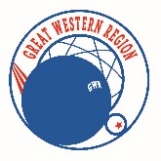 